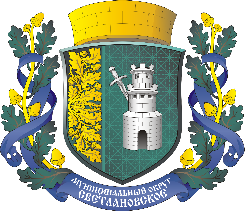 ВНУТРИГОРОДСКОЕ МУНИЦИПАЛЬНОЕ ОБРАЗОВАНИЕГОРОДА ФЕДЕРАЛЬНОГО ЗНАЧЕНИЯ САНКТ-ПЕТЕРБУРГАМУНИЦИПАЛЬНЫЙ ОКРУГ СВЕТЛАНОВСКОЕМЕСТНАЯ АДМИНИСТРАЦИЯ                                                    ПОСТАНОВЛЕНИЕ  «Об утверждении отчета об исполнении местного бюджета за 1 квартал 2023 года» В соответствии со ст.264.2 Бюджетного кодекса РФ, ст.38 Закона Санкт-Петербурга «Об организации местного самоуправления в Санкт-Петербурге» от 23.09.2009г. № 420-79, Местная администрация внутригородского муниципального образования города федерального значения Санкт-Петербурга муниципальный округ СветлановскоеПОСТАНОВИЛА:Утвердить отчет об исполнении местного бюджета внутригородского муниципального образования города федерального значения Санкт-Петербурга муниципальный округ Светлановское за 1 квартал 2023 года.1.1. По доходам бюджета:- по кодам классификации доходов бюджета согласно Приложению № 1 к настоящему Постановлению.1.2. По расходам бюджета:- по ведомственной структуре расходов бюджета согласно Приложению № 2 к настоящему Постановлению;- по разделам, подразделам классификации расходов бюджета согласно Приложению № 3 к настоящему Постановлению.1.3. По источникам финансирования дефицита бюджета:- по кодам классификации источников финансирования дефицитов бюджета согласно Приложению № 4 к настоящему Постановлению.1.4. По объемам бюджетных ассигнований, направляемых на исполнение публичных нормативных обязательств согласно Приложению № 5 к настоящему Постановлению.1.5. По объемам межбюджетных трансфертов согласно Приложению № 6 к настоящему Постановлению.1.6. По численности муниципальных служащих и фактических затратах на их денежное содержание согласно Приложению № 7 к настоящему Постановлению.Направить отчет об исполнении местного бюджета за 1 квартал 2023 года в Муниципальный Совет МО Светлановское.3. Настоящее Постановление вступает в силу с момента его подписания. 4. Контроль за выполнением настоящего Постановления оставляю за руководителем отдела бухгалтерского учета и финансового контроля Кузиной О.А.       Глава местной администрации                                             С.С. КузьминОзнакомлена: ______________ ______________ Кузина О.А.                                         (дата)                       (подпись)от 06.04.2023г. № 14Приложение № 1 к Постановлению  № 14 от 06.04.2023г.
Администрации МО  СветлановскоеПриложение № 1 к Постановлению  № 14 от 06.04.2023г.
Администрации МО  СветлановскоеПриложение № 1 к Постановлению  № 14 от 06.04.2023г.
Администрации МО  СветлановскоеПриложение № 1 к Постановлению  № 14 от 06.04.2023г.
Администрации МО  СветлановскоеПриложение № 1 к Постановлению  № 14 от 06.04.2023г.
Администрации МО  СветлановскоеПриложение № 1 к Постановлению  № 14 от 06.04.2023г.
Администрации МО  СветлановскоеПриложение № 1 к Постановлению  № 14 от 06.04.2023г.
Администрации МО  СветлановскоеОТЧЕТ ПО ДОХОДАМ
бюджета внутригородского муниципального образования города федерального значения Санкт-Петербурга
муниципальный округ Светлановское
за 1 квартал 2023 года

по кодам классификации доходов бюджетаОТЧЕТ ПО ДОХОДАМ
бюджета внутригородского муниципального образования города федерального значения Санкт-Петербурга
муниципальный округ Светлановское
за 1 квартал 2023 года

по кодам классификации доходов бюджетаОТЧЕТ ПО ДОХОДАМ
бюджета внутригородского муниципального образования города федерального значения Санкт-Петербурга
муниципальный округ Светлановское
за 1 квартал 2023 года

по кодам классификации доходов бюджетаОТЧЕТ ПО ДОХОДАМ
бюджета внутригородского муниципального образования города федерального значения Санкт-Петербурга
муниципальный округ Светлановское
за 1 квартал 2023 года

по кодам классификации доходов бюджетаОТЧЕТ ПО ДОХОДАМ
бюджета внутригородского муниципального образования города федерального значения Санкт-Петербурга
муниципальный округ Светлановское
за 1 квартал 2023 года

по кодам классификации доходов бюджетаОТЧЕТ ПО ДОХОДАМ
бюджета внутригородского муниципального образования города федерального значения Санкт-Петербурга
муниципальный округ Светлановское
за 1 квартал 2023 года

по кодам классификации доходов бюджетаОТЧЕТ ПО ДОХОДАМ
бюджета внутригородского муниципального образования города федерального значения Санкт-Петербурга
муниципальный округ Светлановское
за 1 квартал 2023 года

по кодам классификации доходов бюджета(тыс. руб.)№
 п/пКод адми-нистратора доходаКод источников доходаНаименование источника доходаУтвержденоИсполнено% испол-ненияI0001 00 00000 00 0000 000НАЛОГОВЫЕ И НЕНАЛОГОВЫЕ ДОХОДЫ116 258,023 214,220,01.182116 258,020 810,517,91.11821 01 00000 00 0000 000НАЛОГИ НА ПРИБЫЛЬ, ДОХОДЫ116 258,020 810,517,92.8670,02 403,7-2.18671 13 00000 00 0000 000ДОХОДЫ ОТ ОКАЗАНИЯ ПЛАТНЫХ УСЛУГ И КОМПЕНСАЦИИ ЗАТРАТ ГОСУДАРСТВА0,02 403,7-II0002 00 00000 00 0000 000БЕЗВОЗМЕЗДНЫЕ ПОСТУПЛЕНИЯ89 803,418 473,520,61.91389 803,418 473,520,61.19132 02 10000 00 0000 000ДОТАЦИИ БЮДЖЕТАМ БЮДЖЕТНОЙ СИСТЕМЫ РОССИЙСКОЙ ФЕДЕРАЦИИ51 178,712 794,725,01.29132 02 20000 00 0000 000СУБСИДИИ БЮДЖЕТАМ БЮДЖЕТНОЙ СИСТЕМЫ РОССИЙСКОЙ ФЕДЕРАЦИИ (МЕЖБЮДЖЕТНЫЕ СУБСИДИИ)16 601,80,00,01.39132 02 30000 00 0000 000   СУБВЕНЦИИ БЮДЖЕТАМ БЮДЖЕТНОЙ СИСТЕМЫ РОССИЙСКОЙ ФЕДЕРАЦИИ22 022,95 678,825,8Итого доходов:206 061,441 687,720,2Приложение № 2 к Постановлению  № 14 от 06.04.2023г.
Администрации МО  СветлановскоеПриложение № 2 к Постановлению  № 14 от 06.04.2023г.
Администрации МО  СветлановскоеПриложение № 2 к Постановлению  № 14 от 06.04.2023г.
Администрации МО  СветлановскоеПриложение № 2 к Постановлению  № 14 от 06.04.2023г.
Администрации МО  СветлановскоеПриложение № 2 к Постановлению  № 14 от 06.04.2023г.
Администрации МО  СветлановскоеПриложение № 2 к Постановлению  № 14 от 06.04.2023г.
Администрации МО  СветлановскоеПриложение № 2 к Постановлению  № 14 от 06.04.2023г.
Администрации МО  СветлановскоеПриложение № 2 к Постановлению  № 14 от 06.04.2023г.
Администрации МО  СветлановскоеПриложение № 2 к Постановлению  № 14 от 06.04.2023г.
Администрации МО  СветлановскоеПриложение № 2 к Постановлению  № 14 от 06.04.2023г.
Администрации МО  СветлановскоеОТЧЕТ ПО РАСХОДАМ
бюджета внутригородского муниципального образования города федерального значения Санкт-Петербурга 
муниципальный округ Светлановское
за 1 квартал 2023 года

по ведомственной структуре расходов бюджетаОТЧЕТ ПО РАСХОДАМ
бюджета внутригородского муниципального образования города федерального значения Санкт-Петербурга 
муниципальный округ Светлановское
за 1 квартал 2023 года

по ведомственной структуре расходов бюджетаОТЧЕТ ПО РАСХОДАМ
бюджета внутригородского муниципального образования города федерального значения Санкт-Петербурга 
муниципальный округ Светлановское
за 1 квартал 2023 года

по ведомственной структуре расходов бюджетаОТЧЕТ ПО РАСХОДАМ
бюджета внутригородского муниципального образования города федерального значения Санкт-Петербурга 
муниципальный округ Светлановское
за 1 квартал 2023 года

по ведомственной структуре расходов бюджетаОТЧЕТ ПО РАСХОДАМ
бюджета внутригородского муниципального образования города федерального значения Санкт-Петербурга 
муниципальный округ Светлановское
за 1 квартал 2023 года

по ведомственной структуре расходов бюджетаОТЧЕТ ПО РАСХОДАМ
бюджета внутригородского муниципального образования города федерального значения Санкт-Петербурга 
муниципальный округ Светлановское
за 1 квартал 2023 года

по ведомственной структуре расходов бюджетаОТЧЕТ ПО РАСХОДАМ
бюджета внутригородского муниципального образования города федерального значения Санкт-Петербурга 
муниципальный округ Светлановское
за 1 квартал 2023 года

по ведомственной структуре расходов бюджетаОТЧЕТ ПО РАСХОДАМ
бюджета внутригородского муниципального образования города федерального значения Санкт-Петербурга 
муниципальный округ Светлановское
за 1 квартал 2023 года

по ведомственной структуре расходов бюджетаОТЧЕТ ПО РАСХОДАМ
бюджета внутригородского муниципального образования города федерального значения Санкт-Петербурга 
муниципальный округ Светлановское
за 1 квартал 2023 года

по ведомственной структуре расходов бюджетаОТЧЕТ ПО РАСХОДАМ
бюджета внутригородского муниципального образования города федерального значения Санкт-Петербурга 
муниципальный округ Светлановское
за 1 квартал 2023 года

по ведомственной структуре расходов бюджета(тыс. руб.)(тыс. руб.)№ п/пНаименованиеКод ГРБСКод раздела и подразделаКод целевой статьиКод группы, подгруппы вида расходовУтвержденоИсполнено% исполненияI.Муниципальный Совет внутригородского муниципального образования Санкт-Петербурга муниципальный округ Светлановское98112 405,12 226,417,91.ОБЩЕГОСУДАРСТВЕННЫЕ ВОПРОСЫ981010012 405,12 226,417,91.1Функционирование высшего должностного лица субъекта Российской Федерации и муниципального образования98101021 772,4251,114,21.1.1Содержание главы муниципального образования981010200200 000111 772,4251,114,21.1.1.1Расходы на выплаты персоналу в целях обеспечения выполнения функций государственными (муниципальными) органами, казенными учреждениями, органами управления государственными внебюджетными фондами981010200200 000111001 772,4251,114,21.2Функционирование законодательных (представительных) органов государственной власти и представительных органов муниципальных образований981010310 524,71 948,318,51.2.1Содержание и обеспечение деятельности аппарата представительного органа муниципального образования981010300200 000238 679,51 627,218,71.2.1.1Расходы на выплаты персоналу в целях обеспечения выполнения функций государственными (муниципальными) органами, казенными учреждениями, органами управления государственными внебюджетными фондами981010300200 000231007 436,01 463,519,71.2.1.2Закупка товаров, работ и услуг для обеспечения государственных (муниципальных) нужд981010300200 000232001 169,8100,98,61.2.1.3Иные бюджетные ассигнования981010300200 0002380073,762,885,21.2.2Содержание депутатов муниципального совета, осуществляющих свою деятельность на постоянной основе981010300200 000611 488,8321,121,61.2.2.1Расходы на выплаты персоналу в целях обеспечения выполнения функций государственными (муниципальными) органами, казенными учреждениями, органами управления государственными внебюджетными фондами981010300200 000611001 488,8321,121,61.2.3Компенсация депутатам муниципального совета, осуществляющим свои полномочия на непостоянной основе, расходов в связи с осуществлением ими своих мандатов981010300200 00062356,40,00,01.2.3.1Расходы на выплаты персоналу в целях обеспечения выполнения функций государственными (муниципальными) органами, казенными учреждениями, органами управления государственными внебюджетными фондами981010300200 00062100356,40,00,01.3Другие общегосударственные вопросы9810113108,027,025,01.3.1Уплата членских взносов на осуществление деятельности Совета  муниципальных образований Санкт-Петербурга и содержание его органов981011309200 00441108,027,025,01.3.1.1Иные бюджетные ассигнования981011309200 00441800108,027,025,0II.Местная Администрация внутригородского муниципального образования Санкт-Петербурга муниципальный округ Светлановское913209 752,626 145,512,51.ОБЩЕГОСУДАРСТВЕННЫЕ ВОПРОСЫ913010043 844,69 103,020,81.1Функционирование Правительства Российской Федерации, высших исполнительных органов государственной власти субъектов Российской Федерации, местных администраций913010443 019,39 094,221,11.1.1Содержание главы местной администрации913010400200 000311 772,4415,423,41.1.1.1Расходы на выплаты персоналу в целях обеспечения выполнения функций государственными (муниципальными) органами, казенными учреждениями, органами управления государственными внебюджетными фондами913010400200 000311001 772,4415,423,41.1.2Содержание и обеспечение деятельности местной администрации (исполнительно-распорядительного органа) муниципального образования913010400200 0003235 319,77 603,421,51.1.2.1Расходы на выплаты персоналу в целях обеспечения выполнения функций государственными (муниципальными) органами, казенными учреждениями, органами управления государственными внебюджетными фондами913010400200 0003210027 860,96 690,224,01.1.2.2Закупка товаров, работ и услуг для обеспечения государственных (муниципальных) нужд913010400200 000322007 449,4913,212,31.1.2.3Иные бюджетные ассигнования913010400200 000328009,40,00,01.1.3Расходы на исполнение государственного полномочия  по организации и осуществлению деятельности по опеке и попечительству за счет субвенций из бюджета Санкт-Петербурга913010400200 G08505 927,21 075,418,11.1.3.1Расходы на выплаты персоналу в целях обеспечения выполнения функций государственными (муниципальными) органами, казенными учреждениями, органами управления государственными внебюджетными фондами913010400200 G08501005 529,71 020,418,51.1.3.2Закупка товаров, работ и услуг для обеспечения государственных (муниципальных) нужд913010400200 G0850200397,555,013,81.2Резервные фонды9130111216,50,00,01.2.1Резервный фонд местной администрации913011107000 00081216,50,00,01.2.1.1Иные бюджетные ассигнования913011107000 00081800216,50,00,01.3Другие общегосударственные вопросы9130113608,88,81,41.3.1Формирование архивных фондов органов местного самоуправления913011309000 00071600,00,00,01.3.1.1Закупка товаров, работ и услуг для обеспечения государственных (муниципальных) нужд913011309000 00071200600,00,00,01.3.2Расходы на исполнение государственного полномочия  по составлению протоколов об административных правонарушениях за счет субвенций из бюджета Санкт-Петербурга913011309200 G01008,88,8100,01.3.2.1Закупка товаров, работ и услуг для обеспечения государственных (муниципальных) нужд913011309200 G01002008,88,8100,02.НАЦИОНАЛЬНАЯ БЕЗОПАСНОСТЬ И ПРАВООХРАНИТЕЛЬНАЯ ДЕЯТЕЛЬНОСТЬ91303001 218,07,70,62.1Защита населения и территории от чрезвычайных ситуаций природного и техногенного характера, пожарная безопасность9130310350,00,00,02.1.1Проведение подготовки и обучения неработающего населения способам защиты и действиям в чрезвычайных ситуациях, а также способам защиты от опасностей, возникающих при ведении военных действий или вследствие этих действий913031021900 00091350,00,00,02.1.1.1Закупка товаров, работ и услуг для обеспечения государственных (муниципальных) нужд913031021900 00091200350,00,00,02.2Другие вопросы в области национальной безопасности и правоохранительной деятельности9130314868,07,70,92.2.1Участие в профилактике терроризма и экстремизма, а также в минимизации и (или) ликвидации их последствий  на территории муниципального образования913031424701 00521240,00,00,02.2.1.1Закупка товаров, работ и услуг для обеспечения государственных (муниципальных) нужд913031424701 00521200240,00,00,02.2.2Участие в реализации мер по профилактике  дорожно-транспортного травматизма на территории муниципального образования913031424702 00491130,07,75,92.2.2.1Закупка товаров, работ и услуг для обеспечения государственных (муниципальных) нужд913031424702 00491200130,07,75,92.2.3Участие в деятельности по профилактике правонарушений в Санкт-Петербурге в соответствии с федеральным законодательством и законодательством Санкт-Петербурга913031424703 00511135,00,00,02.2.3.1Закупка товаров, работ и услуг для обеспечения государственных (муниципальных) нужд913031424703 00511200135,00,00,02.2.4Участие в установленном порядке в мероприятиях  по профилактике незаконного потребления наркотических средств и психотропных веществ, новых потенциально опасных психоактивных веществ, наркомании в Санкт-Петербурге913031424704 00531120,00,00,02.2.4.1Закупка товаров, работ и услуг для обеспечения государственных (муниципальных) нужд913031424704 00531200120,00,00,02.2.5Участие в создании условий для реализации мер, направленных на укрепление межнационального и межконфессионального согласия, сохранение и развитие языков и культуры народов Российской Федерации, проживающих на территории муниципального образования, социальную и культурную адаптацию мигрантов, профилактику межнациональных (межэтнических) конфликтов913031424705 00591243,00,00,02.2.5.1Закупка товаров, работ и услуг для обеспечения государственных (муниципальных) нужд913031424705 00591200243,00,00,03.НАЦИОНАЛЬНАЯ ЭКОНОМИКА91304003 613,2548,815,23.1.Общеэкономические вопросы91304011 000,00,00,03.1.1Участие в организации и финансировании временного трудоустройства несовершеннолетних в возрасте от 14 до 18 лет в свободное от учебы время, безработных граждан, испытывающих трудности в поиске работы, безработных граждан в возрасте от 18 до 20 лет, имеющих среднее профессиональное образование и ищущих работу впервые913040151000 001011 000,00,00,03.1.1.1Закупка товаров, работ и услуг для обеспечения государственных (муниципальных) нужд913040151000 001012001 000,00,00,03.2.Связь и информатика91304102 613,2548,821,03.2.1Расходы на эксплуатацию информационно-телекоммуникационных систем и средств автоматизации913041033000 009912 480,1471,519,03.2.1.1Закупка товаров, работ и услуг для обеспечения государственных (муниципальных) нужд913041033000 009912002 480,1471,519,03.2.2Расходы на эксплуатацию  и развитие программных продуктов автоматизированного ведения бюджетного учета913041033000 00992133,177,358,13.2.2.1Закупка товаров, работ и услуг для обеспечения государственных (муниципальных) нужд913041033000 00992200133,177,358,14.ЖИЛИЩНО-КОММУНАЛЬНОЕ ХОЗЯЙСТВО9130500125 214,58 742,07,04.1Благоустройство9130503125 214,58 742,07,04.1.1Обеспечение проектирования благоустройства при размещении элементов благоустройства913050360001 00135800,00,00,04.1.1.1Закупка товаров, работ и услуг для обеспечения государственных (муниципальных) нужд913050360001 00135200800,00,00,04.1.2Содержание внутриквартальных территорий в части обеспечения ремонта покрытий, расположенных на внутриквартальных территориях, и проведения санитарных рубок (в том числе удаление аварийных, больных деревьев и кустарников) на территориях, не относящихся к территориям зеленых насаждений в соответствии с законом Санкт-Петербурга913050360001 0013626 756,70,00,04.1.2.1Закупка товаров, работ и услуг для обеспечения государственных (муниципальных) нужд913050360001 0013620026 756,70,00,04.1.3Размещение, содержание спортивных, детских площадок, включая ремонт расположенных на них элементов благоустройства, на внутриквартальных территориях913050360001 0013743 867,61 870,94,34.1.3.1Закупка товаров, работ и услуг для обеспечения государственных (муниципальных) нужд913050360001 0013720043 867,61 870,94,34.1.4Размещение, содержание, включая ремонт, ограждений декоративных, ограждений газонных, парковочных столбиков, полусфер, надолбов, приствольных решеток, устройств для вертикального озеленения и цветочного оформления, навесов, беседок, уличной мебели, урн, элементов озеленения, информационных щитов и стендов; размещение планировочного устройства, за исключением велосипедных дорожек, размещение покрытий, в том числе предназначенных для кратковременного и длительного хранения индивидуального автотранспорта, на внутриквартальных территориях913050360001 001392 307,00,00,04.1.4.1Закупка товаров, работ и услуг для обеспечения государственных (муниципальных) нужд913050360001 001392002 307,00,00,04.1.5Расходы на организацию благоустройства территории муниципального образования софинансируемые за счет средств местного бюджета913050360001 МP001770,20,00,04.1.5.1Закупка товаров, работ и услуг для обеспечения государственных (муниципальных) нужд913050360001 МP001200770,20,00,04.1.6Расходы на организацию благоустройства территории муниципального образования  за счет субсидии из бюджета Санкт-Петербурга в рамках выполнения мероприятий программы "Петербургские дворы"913050360001 SP00114 633,00,00,04.1.6.1Закупка товаров, работ и услуг для обеспечения государственных (муниципальных) нужд913050360001 SP00120014 633,00,00,04.1.7Организация работ по компенсационному озеленению в отношении территорий зеленых насаждений общего пользования местного значения, осуществляемому в соответствии с законом Санкт-Петербурга913050360002 001523 485,91 105,931,74.1.7.1Закупка товаров, работ и услуг для обеспечения государственных (муниципальных) нужд913050360002 001522002 380,00,00,04.1.7.2Иные бюджетные ассигнования913050360002 001528001 105,91 105,9100,04.1.8Содержание, в том числе уборка, территорий зеленых насаждений общего пользования местного значения (включая расположенных на них элементов благоустройства), защита зеленых насаждений на указанных территориях913050360002 0015330 521,75 765,218,94.1.8.1Закупка товаров, работ и услуг для обеспечения государственных (муниципальных) нужд913050360002 0015320030 521,75 765,218,94.1.9Расходы на осуществление работ в сфере озеленения на территории муниципального образования софинансируемые за счет средств местного бюджета913050360002 МP002103,60,00,04.1.9.1Закупка товаров, работ и услуг для обеспечения государственных (муниципальных) нужд913050360002 МP002200103,60,00,04.1.10Расходы на осуществление работ в сфере озеленения на территории муниципального образования за счет субсидии из бюджета Санкт-Петербурга в рамках выполнения мероприятий программы "Петербургские дворы"913050360002 SP0021 968,80,00,04.1.10.1Закупка товаров, работ и услуг для обеспечения государственных (муниципальных) нужд913050360002 SP0022001 968,80,00,05.ОХРАНА ОКРУЖАЮЩЕЙ СРЕДЫ9130600181,00,00,05.1Другие вопросы в области охраны окружающей среды9130605181,00,00,05.1.1Осуществление экологического просвещения, а также организация экологического воспитания и формирования экологической культуры в области обращения с твердыми коммунальными отходами913060541000 00471181,00,00,05.1.1.1Закупка товаров, работ и услуг для обеспечения государственных (муниципальных) нужд913060541000 00471200181,00,00,06.ОБРАЗОВАНИЕ9130700738,80,00,06.1Профессиональная подготовка, переподготовка и повышение квалификации9130705138,80,00,06.1.1Организация профессионального образования, дополнительного профессионального образования выборных должностных лиц местного самоуправления, депутатов муниципальных советов муниципальных образований, муниципальных служащих и работников муниципальных учреждений913070542800 00181138,80,00,06.1.1.1Закупка товаров, работ и услуг для обеспечения государственных (муниципальных) нужд913070542800 00181200138,80,00,06.2Молодежная политика 9130707600,00,00,06.2.1Проведение работ по военно-патриотическому воспитанию граждан на территории муниципального образования913070743100 00191600,00,00,06.2.1.1Закупка товаров, работ и услуг для обеспечения государственных (муниципальных) нужд913070743100 00191200600,00,00,07.КУЛЬТУРА,  КИНЕМАТОГРАФИЯ913080012 798,22 329,918,27.1Культура913080112 798,22 329,918,27.1.1Организация  и проведение местных, и участие в организации и проведении городских  праздничных и иных зрелищных мероприятий913080145000 002018 443,21 329,215,77.1.1.1Закупка товаров, работ и услуг для обеспечения государственных (муниципальных) нужд913080145000 002012008 443,21 329,215,77.1.2Организация и проведение мероприятий по сохранению местных традиций и обрядов913080145000 00211870,0870,0100,07.1.2.1Закупка товаров, работ и услуг для обеспечения государственных (муниципальных) нужд913080145000 00211200870,0870,0100,07.1.2Организация и проведение досуговых мероприятий для жителей муниципального образования913080145000 005613 485,0130,73,87.1.2.1Закупка товаров, работ и услуг для обеспечения государственных (муниципальных) нужд913080145000 005612003 485,0130,73,88.СОЦИАЛЬНАЯ ПОЛИТИКА913100018 200,75 056,327,88.1Пенсионное обеспечение91310011 543,7401,026,08.1.1Расходы по назначению, выплате, перерасчету пенсии за выслугу лет, ежемесячной доплаты к пенсии за выслугу лет, ежемесячной доплаты к пенсии за стаж лицам, замещавшим должности муниципальной службы в органах местного самоуправления, муниципальных органах муниципальных образований, а также приостановлению, возобновлению, прекращению выплаты пенсии за выслугу лет,  ежемесячной доплаты к пенсии за выслугу лет, ежемесячной доплаты к пенсии за стаж в соответствии с законом Санкт-Петербурга913100150500 002311 543,7401,026,08.1.1.1Социальное обеспечение и иные выплаты населению913100150500 002313001 543,7401,026,08.2Социальное обеспечение населения9131003570,1148,326,08.2.1Расходы по назначению, выплате, перерасчету ежемесячной доплаты за стаж работы в органах местного самоуправления, муниципальных органах муниципальных образований к страховой пенсии по старости, страховой пенсии по инвалидности, пенсии за выслугу лет лицам, замещавшим муниципальные должности на постоянной основе в органах местного самоуправления, муниципальных органах муниципальных образований, а также приостановление, возобновление, прекращение выплаты доплаты за стаж в соответствии с законом Санкт-Петербурга913100350500 00232570,1148,326,08.2.1.1Социальное обеспечение и иные выплаты населению913100350500 00232300570,1148,326,08.3Охрана семьи и детства913100416 086,94 507,028,08.3.1Расходы на исполнение государственного полномочия по выплате денежных средств на содержание ребенка в семье опекуна и приемной семье за счет субвенций из бюджета Санкт-Петербурга913100451100 G086011 219,02 800,025,08.3.1.1Социальное обеспечение и иные выплаты населению913100451100 G086030011 219,02 800,025,08.3.2Расходы на исполнение государственного полномочия по выплате денежных средств на вознаграждение приемным родителям за счет субвенций из бюджета Санкт-Петербурга913100451100 G08704 867,91 707,035,18.3.2.1Социальное обеспечение и иные выплаты населению913100451100 G08703004 867,91 707,035,19.ФИЗИЧЕСКАЯ КУЛЬТУРА И СПОРТ91311001 085,967,46,29.1Физическая культура91311011 085,967,46,29.1.1Обеспечение условий для развития на территории муниципального образования физической культуры, организация и проведение официальных физкультурных мероприятий, физкультурно-оздоровительных мероприятий и спортивных мероприятий муниципального образования913110151200 002411 085,967,46,29.1.1.1Закупка товаров, работ и услуг для обеспечения государственных (муниципальных) нужд913110151200 002412001 085,967,46,210.СРЕДСТВА МАССОВОЙ ИНФОРМАЦИИ91312002 857,7290,410,210.1Периодическая печать и издательства91312022 857,7290,410,210.1.1Периодические издания, учрежденные представительными органами местного самоуправления913120245700 002512 607,7290,411,110.1.1.1Закупка товаров, работ и услуг для обеспечения государственных (муниципальных) нужд913120245700 002512002 607,7290,411,110.1.2.Опубликование муниципальных правовых актов, иной официальной информации913120245700 00252250,00,00,010.1.2.1Закупка товаров, работ и услуг для обеспечения государственных (муниципальных) нужд913120245700 00252200250,00,00,0ИТОГО:222 157,728 371,912,8Приложение № 3 к Постановлению  № 14 от 06.04.2023г.
Администрации МО  СветлановскоеПриложение № 3 к Постановлению  № 14 от 06.04.2023г.
Администрации МО  СветлановскоеПриложение № 3 к Постановлению  № 14 от 06.04.2023г.
Администрации МО  СветлановскоеПриложение № 3 к Постановлению  № 14 от 06.04.2023г.
Администрации МО  СветлановскоеПриложение № 3 к Постановлению  № 14 от 06.04.2023г.
Администрации МО  СветлановскоеПриложение № 3 к Постановлению  № 14 от 06.04.2023г.
Администрации МО  СветлановскоеПриложение № 3 к Постановлению  № 14 от 06.04.2023г.
Администрации МО  СветлановскоеОТЧЕТ ПО РАСХОДАМ
бюджета внутригородского муниципального образования города федерального значения Санкт-Петербурга 
муниципальный округ Светлановское
за 1 квартал 2023 года

по разделам, подразделам классификации расходов бюджетаОТЧЕТ ПО РАСХОДАМ
бюджета внутригородского муниципального образования города федерального значения Санкт-Петербурга 
муниципальный округ Светлановское
за 1 квартал 2023 года

по разделам, подразделам классификации расходов бюджетаОТЧЕТ ПО РАСХОДАМ
бюджета внутригородского муниципального образования города федерального значения Санкт-Петербурга 
муниципальный округ Светлановское
за 1 квартал 2023 года

по разделам, подразделам классификации расходов бюджетаОТЧЕТ ПО РАСХОДАМ
бюджета внутригородского муниципального образования города федерального значения Санкт-Петербурга 
муниципальный округ Светлановское
за 1 квартал 2023 года

по разделам, подразделам классификации расходов бюджетаОТЧЕТ ПО РАСХОДАМ
бюджета внутригородского муниципального образования города федерального значения Санкт-Петербурга 
муниципальный округ Светлановское
за 1 квартал 2023 года

по разделам, подразделам классификации расходов бюджетаОТЧЕТ ПО РАСХОДАМ
бюджета внутригородского муниципального образования города федерального значения Санкт-Петербурга 
муниципальный округ Светлановское
за 1 квартал 2023 года

по разделам, подразделам классификации расходов бюджетаОТЧЕТ ПО РАСХОДАМ
бюджета внутригородского муниципального образования города федерального значения Санкт-Петербурга 
муниципальный округ Светлановское
за 1 квартал 2023 года

по разделам, подразделам классификации расходов бюджета(тыс. руб.)Номер п/пНаименованиеКод 
Раздела/
ПодразделаУтвержденоИсполнено% исполнения1.ОБЩЕГОСУДАРСТВЕННЫЕ ВОПРОСЫ010056 249,711 329,420,11.1Функционирование высшего должностного лица субъекта Российской Федерации и муниципального образования01021 772,4251,114,21.2Функционирование законодательных (представительных) органов государственной власти и представительных органов муниципальных образований010310 524,71 948,318,51.3Функционирование Правительства Российской Федерации, высших исполнительных органов государственной власти субъектов Российской Федерации, местных администраций010443 019,39 094,221,11.4Резервные фонды0111216,50,00,01.5Другие общегосударственные вопросы0113716,835,85,02.НАЦИОНАЛЬНАЯ БЕЗОПАСНОСТЬ И ПРАВООХРАНИТЕЛЬНАЯ ДЕЯТЕЛЬНОСТЬ03001 218,07,70,62.1Защита населения и территории от чрезвычайных ситуаций природного и техногенного характера, пожарная безопасность0310350,00,00,02.2Другие вопросы в области национальной безопасности и правоохранительной деятельности0314868,07,70,93. НАЦИОНАЛЬНАЯ ЭКОНОМИКА04003 613,2548,815,23.1Общеэкономические вопросы04011 000,00,00,03.2Связь и информатика04102 613,2548,821,04.ЖИЛИЩНО-КОММУНАЛЬНОЕ ХОЗЯЙСТВО0500125 214,58 742,07,04.1Благоустройство0503125 214,58 742,07,05.ОХРАНА ОКРУЖАЮЩЕЙ СРЕДЫ0600181,00,00,05.1Другие вопросы в области охраны окружающей среды0605181,00,00,06.ОБРАЗОВАНИЕ0700738,80,00,06.1Профессиональная подготовка, переподготовка и повышение квалификации0705138,80,00,06.2Молодежная политика 0707600,00,00,07.КУЛЬТУРА, КИНЕМАТОГРАФИЯ080012 798,22 329,918,27.1Культура080112 798,22 329,918,28.СОЦИАЛЬНАЯ ПОЛИТИКА100018 200,75 056,327,88.1Пенсионное обеспечение10011 543,7401,026,08.2Социальное обеспечение населения1003570,1148,326,08.3Охрана семьи и детства100416 086,94 507,028,09.ФИЗИЧЕСКАЯ КУЛЬТУРА И СПОРТ11001 085,967,46,29.1Физическая культура11011 085,967,46,210.СРЕДСТВА МАССОВОЙ ИНФОРМАЦИИ12002 857,7290,410,210.1Периодическая печать и издательства12022 857,7290,410,2                                                         Итого222 157,728 371,912,8Приложение № 4 к Постановлению  № 14 от 06.04.2023г.
Администрации МО  СветлановскоеПриложение № 4 к Постановлению  № 14 от 06.04.2023г.
Администрации МО  СветлановскоеПриложение № 4 к Постановлению  № 14 от 06.04.2023г.
Администрации МО  СветлановскоеПриложение № 4 к Постановлению  № 14 от 06.04.2023г.
Администрации МО  СветлановскоеПриложение № 4 к Постановлению  № 14 от 06.04.2023г.
Администрации МО  СветлановскоеПриложение № 4 к Постановлению  № 14 от 06.04.2023г.
Администрации МО  СветлановскоеПриложение № 4 к Постановлению  № 14 от 06.04.2023г.
Администрации МО  СветлановскоеПриложение № 4 к Постановлению  № 14 от 06.04.2023г.
Администрации МО  СветлановскоеОТЧЕТ ПО ИСТОЧНИКАМ ФИНАНСИРОВАНИЯ  ДЕФИЦИТА  
бюджета внутригородского муниципального образования города федерального значения Санкт-Петербурга 
муниципальный округ Светлановское 
за 1 квартал 2023 года

по кодам классификации источников финансирования дефицита бюджетаОТЧЕТ ПО ИСТОЧНИКАМ ФИНАНСИРОВАНИЯ  ДЕФИЦИТА  
бюджета внутригородского муниципального образования города федерального значения Санкт-Петербурга 
муниципальный округ Светлановское 
за 1 квартал 2023 года

по кодам классификации источников финансирования дефицита бюджетаОТЧЕТ ПО ИСТОЧНИКАМ ФИНАНСИРОВАНИЯ  ДЕФИЦИТА  
бюджета внутригородского муниципального образования города федерального значения Санкт-Петербурга 
муниципальный округ Светлановское 
за 1 квартал 2023 года

по кодам классификации источников финансирования дефицита бюджетаОТЧЕТ ПО ИСТОЧНИКАМ ФИНАНСИРОВАНИЯ  ДЕФИЦИТА  
бюджета внутригородского муниципального образования города федерального значения Санкт-Петербурга 
муниципальный округ Светлановское 
за 1 квартал 2023 года

по кодам классификации источников финансирования дефицита бюджетаОТЧЕТ ПО ИСТОЧНИКАМ ФИНАНСИРОВАНИЯ  ДЕФИЦИТА  
бюджета внутригородского муниципального образования города федерального значения Санкт-Петербурга 
муниципальный округ Светлановское 
за 1 квартал 2023 года

по кодам классификации источников финансирования дефицита бюджетаОТЧЕТ ПО ИСТОЧНИКАМ ФИНАНСИРОВАНИЯ  ДЕФИЦИТА  
бюджета внутригородского муниципального образования города федерального значения Санкт-Петербурга 
муниципальный округ Светлановское 
за 1 квартал 2023 года

по кодам классификации источников финансирования дефицита бюджетаОТЧЕТ ПО ИСТОЧНИКАМ ФИНАНСИРОВАНИЯ  ДЕФИЦИТА  
бюджета внутригородского муниципального образования города федерального значения Санкт-Петербурга 
муниципальный округ Светлановское 
за 1 квартал 2023 года

по кодам классификации источников финансирования дефицита бюджетаОТЧЕТ ПО ИСТОЧНИКАМ ФИНАНСИРОВАНИЯ  ДЕФИЦИТА  
бюджета внутригородского муниципального образования города федерального значения Санкт-Петербурга 
муниципальный округ Светлановское 
за 1 квартал 2023 года

по кодам классификации источников финансирования дефицита бюджета(тыс. руб.)(тыс. руб.)№ 
п/пКод админист-ратораКод источника финансирования Наименование источника финансированияУтвержденоИсполнено% испол-ненияI91301 00 0000 00 0000 000Источники финансирования дефицита бюджета - всего16 096,3-13 315,8x191301 00 0000 00 0000 000Изменение остатков  средств на счетах  по учету средств  бюджета 16 096,3-13 315,8x1.191301 05 0000 00 0000 500Увеличение остатков средств бюджетов-206 061,4-41 687,720,21.291301 05 0000 00 0000 600Уменьшение остатков средств бюджетов 222 157,728 371,912,8Приложение № 5 к Постановлению  № 14 от 06.04.2023г.
Администрации МО  СветлановскоеПриложение № 5 к Постановлению  № 14 от 06.04.2023г.
Администрации МО  СветлановскоеПриложение № 5 к Постановлению  № 14 от 06.04.2023г.
Администрации МО  СветлановскоеПриложение № 5 к Постановлению  № 14 от 06.04.2023г.
Администрации МО  СветлановскоеПриложение № 5 к Постановлению  № 14 от 06.04.2023г.
Администрации МО  СветлановскоеПриложение № 5 к Постановлению  № 14 от 06.04.2023г.
Администрации МО  СветлановскоеПриложение № 5 к Постановлению  № 14 от 06.04.2023г.
Администрации МО  СветлановскоеПриложение № 5 к Постановлению  № 14 от 06.04.2023г.
Администрации МО  СветлановскоеПриложение № 5 к Постановлению  № 14 от 06.04.2023г.
Администрации МО  СветлановскоеПриложение № 5 к Постановлению  № 14 от 06.04.2023г.
Администрации МО  СветлановскоеОТЧЕТ
по объемам бюджетных ассигнований, направляемых на исполнение публичных нормативных обязательств местного бюджета внутригородского муниципального образования города федерального значения Санкт-Петербурга 
муниципального округа Светлановское
за 1 квартал 2023 годаОТЧЕТ
по объемам бюджетных ассигнований, направляемых на исполнение публичных нормативных обязательств местного бюджета внутригородского муниципального образования города федерального значения Санкт-Петербурга 
муниципального округа Светлановское
за 1 квартал 2023 годаОТЧЕТ
по объемам бюджетных ассигнований, направляемых на исполнение публичных нормативных обязательств местного бюджета внутригородского муниципального образования города федерального значения Санкт-Петербурга 
муниципального округа Светлановское
за 1 квартал 2023 годаОТЧЕТ
по объемам бюджетных ассигнований, направляемых на исполнение публичных нормативных обязательств местного бюджета внутригородского муниципального образования города федерального значения Санкт-Петербурга 
муниципального округа Светлановское
за 1 квартал 2023 годаОТЧЕТ
по объемам бюджетных ассигнований, направляемых на исполнение публичных нормативных обязательств местного бюджета внутригородского муниципального образования города федерального значения Санкт-Петербурга 
муниципального округа Светлановское
за 1 квартал 2023 годаОТЧЕТ
по объемам бюджетных ассигнований, направляемых на исполнение публичных нормативных обязательств местного бюджета внутригородского муниципального образования города федерального значения Санкт-Петербурга 
муниципального округа Светлановское
за 1 квартал 2023 годаОТЧЕТ
по объемам бюджетных ассигнований, направляемых на исполнение публичных нормативных обязательств местного бюджета внутригородского муниципального образования города федерального значения Санкт-Петербурга 
муниципального округа Светлановское
за 1 квартал 2023 годаОТЧЕТ
по объемам бюджетных ассигнований, направляемых на исполнение публичных нормативных обязательств местного бюджета внутригородского муниципального образования города федерального значения Санкт-Петербурга 
муниципального округа Светлановское
за 1 квартал 2023 годаОТЧЕТ
по объемам бюджетных ассигнований, направляемых на исполнение публичных нормативных обязательств местного бюджета внутригородского муниципального образования города федерального значения Санкт-Петербурга 
муниципального округа Светлановское
за 1 квартал 2023 годаОТЧЕТ
по объемам бюджетных ассигнований, направляемых на исполнение публичных нормативных обязательств местного бюджета внутригородского муниципального образования города федерального значения Санкт-Петербурга 
муниципального округа Светлановское
за 1 квартал 2023 года(тыс. руб.)№ п/пНаименованиеКод ГРБСКод раздела и подразделаКод целевой статьиКод вида расходовУтвержденоИсполнено% исполнения1.СОЦИАЛЬНАЯ ПОЛИТИКА913100013 332,83 349,325,11.1Пенсионное обеспечение91310011 543,7401,026,01.1.1Расходы по назначению, выплате, перерасчету пенсии за выслугу лет, ежемесячной доплаты к пенсии за выслугу лет, ежемесячной доплаты к пенсии за стаж лицам, замещавшим должности муниципальной службы в органах местного самоуправления, муниципальных органах муниципальных образований, а также приостановлению, возобновлению, прекращению выплаты пенсии за выслугу лет,  ежемесячной доплаты к пенсии за выслугу лет, ежемесячной доплаты к пенсии за стаж в соответствии с законом Санкт-Петербурга913100150500 002311 543,7401,026,01.1.1.1Социальное обеспечение и иные выплаты населению913100150500 002313001 543,7401,026,01.2Социальное обеспечение населения9131003570,1148,326,01.2.1Расходы по назначению, выплате, перерасчету ежемесячной доплаты за стаж работы в органах местного самоуправления, муниципальных органах муниципальных образований к страховой пенсии по старости, страховой пенсии по инвалидности, пенсии за выслугу лет лицам, замещавшим муниципальные должности на постоянной основе в органах местного самоуправления, муниципальных органах муниципальных образований, а также приостановление, возобновление, прекращение выплаты доплаты за стаж в соответствии с законом Санкт-Петербурга913100350500 00232570,1148,326,01.2.1.1Социальное обеспечение и иные выплаты населению913100350500 00232300570,1148,326,01.3Охрана семьи и детства 913100411 219,02 800,025,01.3.1Расходы на исполнение государственного полномочия по выплате денежных средств на содержание ребенка в семье опекуна и приемной семье за счет субвенций из бюджета Санкт-Петербурга913100451100 G086011 219,02 800,025,01.3.1.1Социальное обеспечение и иные выплаты населению913100451100 G086030011 219,02 800,025,0ИТОГО:13 332,83 349,325,1Приложение № 6 к Постановлению  № 14 от 06.04.2023г.
Администрации МО  СветлановскоеПриложение № 6 к Постановлению  № 14 от 06.04.2023г.
Администрации МО  СветлановскоеПриложение № 6 к Постановлению  № 14 от 06.04.2023г.
Администрации МО  СветлановскоеПриложение № 6 к Постановлению  № 14 от 06.04.2023г.
Администрации МО  СветлановскоеПриложение № 6 к Постановлению  № 14 от 06.04.2023г.
Администрации МО  СветлановскоеПриложение № 6 к Постановлению  № 14 от 06.04.2023г.
Администрации МО  СветлановскоеПриложение № 6 к Постановлению  № 14 от 06.04.2023г.
Администрации МО  СветлановскоеОТЧЕТ 
по объемам межбюджетных трансфертов, получаемых местным бюджетом 
внутригородского муниципального образования города федерального значения Санкт-Петербурга 
муниципальный округ Светлановское из других бюджетов
за 1 квартал 2023 годаОТЧЕТ 
по объемам межбюджетных трансфертов, получаемых местным бюджетом 
внутригородского муниципального образования города федерального значения Санкт-Петербурга 
муниципальный округ Светлановское из других бюджетов
за 1 квартал 2023 годаОТЧЕТ 
по объемам межбюджетных трансфертов, получаемых местным бюджетом 
внутригородского муниципального образования города федерального значения Санкт-Петербурга 
муниципальный округ Светлановское из других бюджетов
за 1 квартал 2023 годаОТЧЕТ 
по объемам межбюджетных трансфертов, получаемых местным бюджетом 
внутригородского муниципального образования города федерального значения Санкт-Петербурга 
муниципальный округ Светлановское из других бюджетов
за 1 квартал 2023 годаОТЧЕТ 
по объемам межбюджетных трансфертов, получаемых местным бюджетом 
внутригородского муниципального образования города федерального значения Санкт-Петербурга 
муниципальный округ Светлановское из других бюджетов
за 1 квартал 2023 годаОТЧЕТ 
по объемам межбюджетных трансфертов, получаемых местным бюджетом 
внутригородского муниципального образования города федерального значения Санкт-Петербурга 
муниципальный округ Светлановское из других бюджетов
за 1 квартал 2023 годаОТЧЕТ 
по объемам межбюджетных трансфертов, получаемых местным бюджетом 
внутригородского муниципального образования города федерального значения Санкт-Петербурга 
муниципальный округ Светлановское из других бюджетов
за 1 квартал 2023 года(тыс. руб.)(тыс. руб.)КодКодНаименованиеУтвержденоИсполнено% исполнения0002 00 00000 00 0000 000БЕЗВОЗМЕЗДНЫЕ ПОСТУПЛЕНИЯ89 803,418 473,520,60002 02 00000 00 0000 000Безвозмездные поступления от других бюджетов бюджетной системы Российской Федерации89 803,418 473,520,60002 02 10000 00 0000 150Дотации бюджетам  бюджетной системы Российской Федерации 51 178,712 794,725,00002 02 15001 00 0000 150Дотации на выравнивание бюджетной обеспеченности51 178,712 794,725,09132 02 15001 03 0000 150Дотации бюджетам внутригородских  муниципальных образований  городов федерального значения  на выравнивание  бюджетной обеспеченности из бюджета субъекта Российской Федерации51 178,712 794,725,00002 02 20000 00 0000 150Субсидии  бюджетам бюджетной системы Российской Федерации (межбюджетные субсидии)16 601,80,00,00002 02 29999 00 0000 150Прочие субсидии16 601,80,00,09132 02 29999 03 0000 150Прочие субсидии бюджетам внутригородских муниципальных образований городов федерального значения16 601,80,00,00002 02 30000 00 0000 150Субвенции  бюджетам бюджетной системы Российской Федерации 22 022,95 678,825,80002 02 30024  00 0000 150Субвенции местным бюджетам на выполнение передаваемых полномочий субъектов Российской Федерации5 936,01 078,818,29132 02 30024  03 0000 150Субвенции бюджетам внутригородских  муниципальных образований  городов федерального значения на выполнение передаваемых полномочий субъектов Российской Федерации5 936,01 078,818,29132 02 30024 03 0100 150Субвенции бюджетам внутригородских муниципальных образований Санкт-Петербурга на выполнение отдельных государственных полномочий Санкт-Петербурга по организации и осуществлению деятельности по опеке и попечительству5 927,21 070,018,19132 02 30024 03 0200 150Субвенции бюджетам внутригородских муниципальных образований Санкт-Петербурга на выполнение отдельного государственного полномочия Санкт-Петербурга по определению должностных лиц, уполномоченных составлять протоколы об административных правонарушениях, и составлению протоколов об административных правонарушениях8,88,8100,00002 02 30027 00 0000 150Субвенции бюджетам на содержание ребенка, находящегося под опекой, попечительством, а также вознаграждение, причитающееся опекуну (попечителю), приемному родителю16 086,94 600,028,69132 02 30027 03 0000 150Субвенции бюджетам внутригородских муниципальных образований городов федерального значения на содержание ребенка, находящегося под опекой, попечительством, а также вознаграждение, причитающееся опекуну (попечителю), приемному родителю16 086,94 600,028,69132 02 30027 03 0100 150Субвенции бюджетам внутригородских муниципальных образований Санкт-Петербурга на содержание ребенка в семье опекуна и приемной семье11 219,02 850,025,49132 02 30027 03 0200 150Субвенции бюджетам внутригородских муниципальных образований Санкт-Петербурга на вознаграждение, причитающееся приемному родителю4 867,91 750,035,9Приложение № 7 к Постановлению  № 14 от 06.04.2023г.
Администрации МО  СветлановскоеПриложение № 7 к Постановлению  № 14 от 06.04.2023г.
Администрации МО  СветлановскоеПриложение № 7 к Постановлению  № 14 от 06.04.2023г.
Администрации МО  СветлановскоеПриложение № 7 к Постановлению  № 14 от 06.04.2023г.
Администрации МО  СветлановскоеПриложение № 7 к Постановлению  № 14 от 06.04.2023г.
Администрации МО  СветлановскоеПриложение № 7 к Постановлению  № 14 от 06.04.2023г.
Администрации МО  СветлановскоеПриложение № 7 к Постановлению  № 14 от 06.04.2023г.
Администрации МО  СветлановскоеПриложение № 7 к Постановлению  № 14 от 06.04.2023г.
Администрации МО  СветлановскоеСВЕДЕНИЯ
 о  численности  муниципальных служащих и  фактических  затратах на их денежное содержание внутригородского муниципального образования города федерального значения Санкт-Петербурга 
муниципальный округ Светлановское
за 1 квартал 2023 годаСВЕДЕНИЯ
 о  численности  муниципальных служащих и  фактических  затратах на их денежное содержание внутригородского муниципального образования города федерального значения Санкт-Петербурга 
муниципальный округ Светлановское
за 1 квартал 2023 годаСВЕДЕНИЯ
 о  численности  муниципальных служащих и  фактических  затратах на их денежное содержание внутригородского муниципального образования города федерального значения Санкт-Петербурга 
муниципальный округ Светлановское
за 1 квартал 2023 годаСВЕДЕНИЯ
 о  численности  муниципальных служащих и  фактических  затратах на их денежное содержание внутригородского муниципального образования города федерального значения Санкт-Петербурга 
муниципальный округ Светлановское
за 1 квартал 2023 годаСВЕДЕНИЯ
 о  численности  муниципальных служащих и  фактических  затратах на их денежное содержание внутригородского муниципального образования города федерального значения Санкт-Петербурга 
муниципальный округ Светлановское
за 1 квартал 2023 годаСВЕДЕНИЯ
 о  численности  муниципальных служащих и  фактических  затратах на их денежное содержание внутригородского муниципального образования города федерального значения Санкт-Петербурга 
муниципальный округ Светлановское
за 1 квартал 2023 годаСВЕДЕНИЯ
 о  численности  муниципальных служащих и  фактических  затратах на их денежное содержание внутригородского муниципального образования города федерального значения Санкт-Петербурга 
муниципальный округ Светлановское
за 1 квартал 2023 годаСВЕДЕНИЯ
 о  численности  муниципальных служащих и  фактических  затратах на их денежное содержание внутригородского муниципального образования города федерального значения Санкт-Петербурга 
муниципальный округ Светлановское
за 1 квартал 2023 года№ п/пНаименованиеУтверждено штатных единиц на начало отчетного периода, единицФактическая численность работников, чел.Фактические затраты на оплату труда и начисления на выплаты по оплате труда, всего,  тыс. руб.В том числе:В том числе:№ п/пНаименованиеУтверждено штатных единиц на начало отчетного периода, единицФактическая численность работников, чел.Фактические затраты на оплату труда и начисления на выплаты по оплате труда, всего,  тыс. руб.оплата труда, тыс. руб.начисления на оплату труда, тыс. руб.1Внутригородское муниципальное образование38,4319 859,27 585,42 273,81.1Муниципальный Совет, всего, в том числе:871 894,81 464,6430,2-руководитель муниципального образования11251,1193,857,3-заместитель руководителя МО11321,1248,972,2-муниципальные служащие651 322,61 021,9300,71.2Местная Администрация, всего, в том числе:30,4247 964,46 120,81 843,6-руководитель Администрации11415,4320,095,4-муниципальные служащие24,4196 528,65 009,01 519,6-муниципальные служащие осуществляющие деятельность по опеке и попечительству в рамках переданных Санкт-Петербургом государственных полномочий541 020,4791,8228,6